План работ по содержанию общего имущества МКД на 2022 - 2025 годД.  № 13 А  ул.  Холодильная 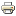 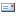 